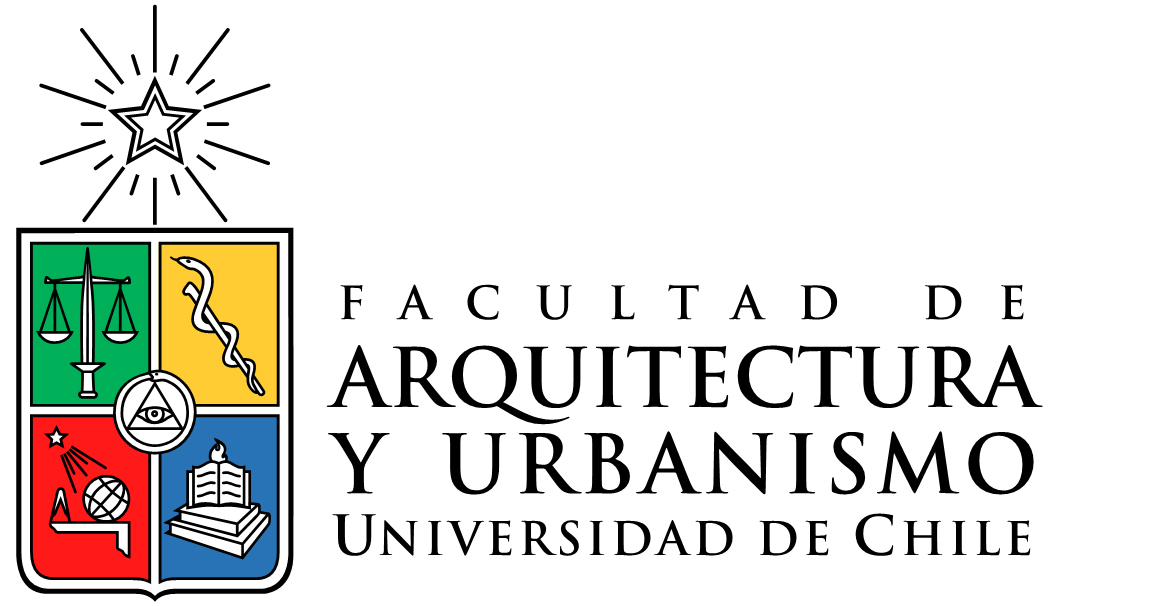 CursoTAEKWONDOTAEKWONDOCódigoSecciónSecciónCRE                         ProfesorLUIS ORTIZ RAMIREZLUIS ORTIZ RAMIREZSemestreSemestreOTOÑOOTOÑOOTOÑOOTOÑOAño2020Horarios CátedraHorarios Cátedra13:30 A 15:00  Lunes y ViernesHorario AyudantíaHorario AyudantíaHorario AyudantíaHorario Ayudantía1. OBJETIVOS GENERALESHabito participativo en sesiones deportivas 2 veces por semanaResponsabilidad social y compromiso ciudadano.Valoración y respeto por la diversidad y multiculturalidad.Capacidad crítica y autocrítica.2. OBJETIVOS ESPECIFICOSA)  Conocer técnicas básicas de piernas y manos, así como desplazamientos y bloqueos del taekwondo.B)  Lograr imitar movimientos y desarrollar una buena ejecución técnica.       C)  Desarrollo de la condición física general para el deporte.3. METODOLOGIALa metodología de enseñanza será a través de mando en que el estudiante será capaz de imitar y practicar movimientos, así como explorar y experimentar sensaciones, emociones, a través de la practica y realización de distintos ejercicios especificos del deporte,  nuevos en su formación. 4. CONTENIDOSUnidad 1Enseñar al estudiante el protocolo marcial, posiciones y tecnicas basicas del Taekwondo. Acompañado de un plan de acondicionamiento fisico para el curso.Unidad 2Acondicionamiento físico general para el taekwondo,  y ejercicios de coordinación con distintos elementos tecnicos basicos sumados a tareas de desplazamientos espeficos.Unidad 3Reforzar los aprendizajes  de técnicas de patadas y golpes de puños en combinación con desplazamientos de combate, reglamento de competencia. Acompañado de un plan de acondicionamiento fisico para el curso.Unidad 4Tecnicas de Taekwondo tradicional marcial en combinacion coordinada en diferentes posiciones.Unidad 5Preparación para la evaluación final con los contenidos de las unidades anteriores.5. BIBLIOGRAFIASe entregará con el transcurso de semestre.6. CRITERIOS Y FECHAS DE EVALUACIONES6. CRITERIOS Y FECHAS DE EVALUACIONESEVALUACIONES2) ACTITUD SOCIO-PROFESIONAL TIENE UNA PONDERACIÓN DEL 20 %(Responsabilidad, puntualidad, actitud, participación, etc.)3) ASISTENCIA TIENE UNA PONDERACIÓN DEL 80%Mínimo para aprobar 70 % de asistencia. (en este semestre no corre la asistencia mínima)Se puede faltar a un máximo de cinco clases sin justificar y hasta nueve con justificación (certificado médico, otras actividades académicas, etc.).EVALUACIONES2) ACTITUD SOCIO-PROFESIONAL TIENE UNA PONDERACIÓN DEL 20 %(Responsabilidad, puntualidad, actitud, participación, etc.)3) ASISTENCIA TIENE UNA PONDERACIÓN DEL 80%Mínimo para aprobar 70 % de asistencia. (en este semestre no corre la asistencia mínima)Se puede faltar a un máximo de cinco clases sin justificar y hasta nueve con justificación (certificado médico, otras actividades académicas, etc.).CONDICION APROBACIÓNNota mínima 4.0. Menos de seis inasistencias.CALCULO NOTA FINALPromedio de notas de asistencia a entrenamientosNORMAS SOBRE INASISTENCIAS A LAS EXIGENCIAS.Deben ser con justificación medica7. HORARIO ATENCION ALUMNOSEn horarios de clases o vía u-cursos8. OBSERVACIONES IMPORTANTES- Si no se cumple con la asistencia mínima del 70% se reprueba el curso, sin apelación, 